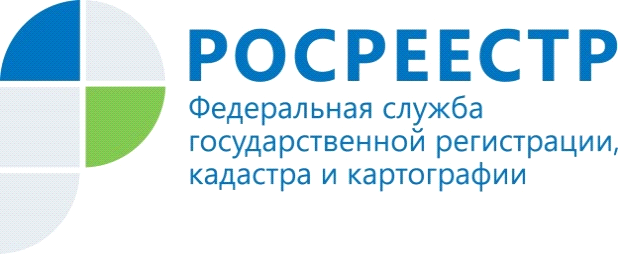 Специалисты Управления Росреестра по Красноярскому краю  расскажут о жилищных правах детейС 31 мая по 6 июня 2022 года в преддверии Международного Дня защиты детей Росреестр проводит «Всероссийскую неделю правовой помощи детям».Всю неделю специалисты красноярского Росреестра в рамках горячей телефонной линии будут отвечать на вопросы граждан как защитить имущественные права несовершеннолетних детей, как подарить, обменять квартиру или оформить наследство с участием несовершеннолетних, также эксперты Росреестра расскажут о порядке оформления прав на объекты недвижимости на средства материнского капитала.Телефон горячей линии: 8(391) 226-56-85.График работы горячей линии: Понедельник - четверг: с 9.00 до 13.00 и с 14.00 до 17.00
Пятница: 9.00 до 13.00 и с 14.00 до 16.00Обращаем внимание, лично обратиться за консультацией по оформлению прав и сделок с участием для несовершеннолетних детей можно в Красноярске по адресу: ул. Дубровинского, 114, а также в любое подразделение Управления Росреестра по Красноярскому краю. Информация о территориальных отделах Управления по ссылке: https://rosreestr.gov.ru/about/struct/territorialnye-organy/upravlenie-rosreestra-po-krasnoyarskomu-krayu/ Материалы подготовлены Управлением Росреестра по Красноярскому краюКонтакты для СМИ:тел.: (391)2-226-756е-mail: pressa@r24.rosreestr.ru«ВКонтакте» http://vk.com/to24.rosreestrTelegram https://t.me/Rosreestr_krsk24Одноклассники https://ok.ru/to24.rosreestrВ Красноярском крае в 2 раза увеличилось количество зарегистрированных объектов по «гаражной амнистии»По данным Управления Росреестра по Красноярскому  краю количество зарегистрированных гаражей по гаражной амнистии в апреле текущего года выросло почти в 2 раза по сравнению с мартом 2022 года (130 – апрель 2022, 73 гаража – март 2022).Также на 62 % увеличилось количество зарегистрированных земельных участков под гаражами (в апреле - 348, в марте – 219).Всего с  начала действия закона о «гаражной амнистии»  (с 1 сентября 2021года) на территории Красноярского края зарегистрировано право собственности на 1386 объектов по «гаражной амнистии» (353 гаража, 1033 земельных участка).Наибольшее количество прав по закону о «гаражной амнистии» зарегистрировано в г.Красноярске, г. Ачинске и г. Лесосибирске. «Благодаря эффективному взаимодействию с органами местного самоуправления,  разъяснительной работе с гражданами, количество поступающих к нам документов на государственную регистрацию объектов гаражного назначения постоянно увеличивается. Мы призываем граждан активнее пользоваться предоставленными возможностями и стать полноправными собственниками таких объектов недвижимости» - комментирует Руководитель Управления Росреестра по Красноярскому краю Татьяна Голдобина.Напомним, Федеральный закон о «гаражной амнистии» вступил в силу 1 сентября 2021 года, который позволил россиянам в упрощенном порядке оформить в собственность гаражи и землю под ними.Материалы подготовлены Управлением Росреестра по Красноярскому краюКонтакты для СМИ:тел.: (391)2-226-756е-mail: pressa@r24.rosreestr.ru«ВКонтакте» http://vk.com/to24.rosreestrTelegram https://t.me/Rosreestr_krsk24Одноклассники https://ok.ru/to24.rosreestr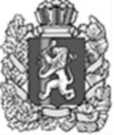 КРАСНОЯРСКИЙ КРАЙ  СУХОБУЗИМСКИЙ РАЙОНАДМИНИСТРАЦИЯ ШИЛИНСКОГО СЕЛЬСОВЕТА	ПОСТАНОВЛЕНИЕ	10 июня 2022 г.	                            с. Шила                                          № 51-п 	В соответствии со статьей 144 Трудового кодекса Российской Федерации, статьей 86 Бюджетного кодекса Российской Федерации, учитывая письмом Министерства финансов Красноярского края, от 08.04.2022 № 14-11/1363 «О подходах по повышению заработной платы в 2022 году», ПОСТАНОВЛЯЮ:1. Внести в постановление администрации Шилинского сельсовета № 77 от 19.12.2013 года «Об утверждении Примерного положения об оплате труда работников органов местного самоуправления Шилинского сельсовета по должностям, не отнесенным к муниципальным должностям и должностям муниципальной службы», следующие изменения и дополнения:1.1. Приложение № 1 к Примерному положению об оплате труда работников органов местного самоуправления Шилинского сельсовета по должностям, не отнесенным к муниципальным должностям и должностям муниципальной службы изложить в новой редакции согласно Приложению № 1 к  настоящему Постановлению.1.2. Приложение № 2 к Примерному положению об оплате труда работников органов местного самоуправления Шилинского сельсовета по должностям, не отнесенным к муниципальным должностям и должностям муниципальной службы изложить в новой редакции согласно Приложению № 2 к  настоящему Постановлению.2. Контроль исполнения постановления возложить на главного бухгалтера администрации сельсовета Тельных Т.В.3. Настоящее постановление вступает в силу в день, следующий за днем его официального опубликования, но не ранее 01.07.2022г.  Глава Шилинского сельсовета                                                               Е.М.ШпирукМИНИМАЛЬНЫЕ РАЗМЕРЫ ОКЛАДОВ(ДОЛЖНОСТНЫХ ОКЛАДОВ), СТАВОК ЗАРАБОТНОЙ ПЛАТЫРАБОТНИКОВ, ЗАНИМАЮЩИХ ДОЛЖНОСТИ СЛУЖАЩИХМИНИМАЛЬНЫЕ РАЗМЕРЫ ОКЛАДОВ(ДОЛЖНОСТНЫХ ОКЛАДОВ), СТАВОК ЗАРАБОТНОЙ ПЛАТЫ РАБОТНИКОВ,ОСУЩЕСТВЛЯЮЩИХ ПРОФЕССИОНАЛЬНУЮ ДЕЯТЕЛЬНОСТЬПО ПРОФЕССИЯМ РАБОЧИХВЕСТНИК ОРГАНОВ МЕСТНОГОСАМОУПРАВЛЕНИЯШИЛИНСКОГОГАЗЕТА                           СЕЛЬСОВЕТА             № 18РАСПРОСТРАНЯЕТСЯ                                                                      10 июня БЕСПЛАТНО                                                                                       2022 годаО внесении изменений и дополнений в Постановление № 77 от 19.12.2013 года «Об утверждении Примерного положения об оплате труда работников органов местного самоуправления Шилинского сельсовета по должностям, не отнесенным к муниципальным должностям и должностям муниципальной службы»Приложение № 1к Постановлению Администрации Шилинского сельсоветаот 10.06.2022 № 51-п              Квалификационные уровни                  Размер оклада     (должностного оклада),        ставки        заработной платы, руб.                 ПКГ должностей служащих первого уровня                                   ПКГ должностей служащих первого уровня                  1 квалификационный уровень                        38132 квалификационный уровень                        4023                 ПКГ должностей служащих второго уровня                                   ПКГ должностей служащих второго уровня                  1 квалификационный уровень                        42312 квалификационный уровень                        46503 квалификационный уровень                        49214 квалификационный уровень                        64485 квалификационный уровень                        7283                 ПКГ должностей служащих третьего уровня                                   ПКГ должностей служащих третьего уровня                  1 квалификационный уровень                        46502 квалификационный уровень                        51093 квалификационный уровень                        56084 квалификационный уровень                        67425 квалификационный уровень                        7871                 ПКГ должностей служащих четвертого уровня                                   ПКГ должностей служащих четвертого уровня                  1 квалификационный уровень                        84592 квалификационный уровень                        98003 квалификационный уровень                        10554Приложение № 2к Постановлению Администрации Шилинского сельсоветаот 10.06.2022 № 51-п             Квалификационные уровни                  Размер оклада     (должностного оклада),  ставки заработной        платы, руб.                        ПКГ профессии рабочих первого уровня                                     ПКГ профессии рабочих первого уровня                   1 квалификационный уровень                        32752 квалификационный уровень                        3433                  ПКГ профессии рабочих второго уровня                                     ПКГ профессии рабочих второго уровня                   1 квалификационный уровень                        38132 квалификационный уровень                        46503 квалификационный уровень                        51094 квалификационный уровень                        6154ВЕСТНИК ОРГАНОВ МЕСТНОГО САМОУПРАВЛЕНИЯ ШИЛИНСКОГО СЕЛЬСОВЕТАУЧРЕДИТЕЛИ:Администрация Шилинского сельсовета и Шилинский сельский Совет депутатов ИНН 2435002222Ответственный за выпуск:Е.Н.Коломейцева,Зам. главы администрацииОтпечатана в Администрации Шилинского сельсовета, 663051, Красноярский край, Сухобузимский район, с. Шила, ул. Ленина 75,ИНН 2435002222,Тираж 900 экз.